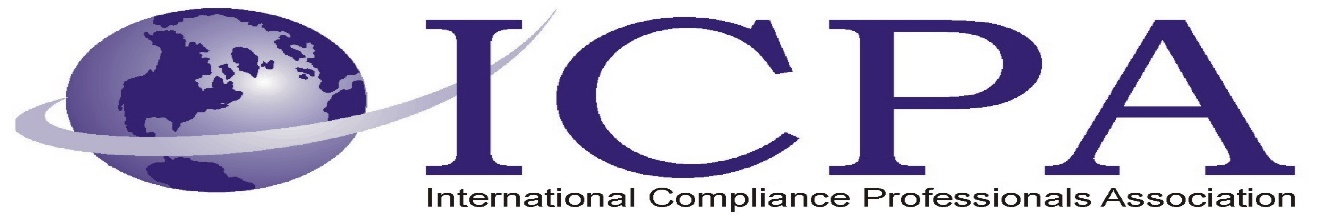 Job OpportunityJob Description / Responsibilities / RequirementsASSA ABLOY is seeking to hire a Trade Compliance Specialist to collaborate with various stakeholders across multiple manufacturing facilities in an effort to deliver compliant results through the standardization of process.To be successful in this role, the individual must have excellent personal effectiveness demonstrating proficiency in planning, organizing, problem solving, initiative and critical thinking as it applies to handling a large amount of data from multiple sourcing locations. This role reports to the Sr. Manager of Trade Compliance and Data Analytics.You can work onsite at any one of the following locations:New Haven or Berlin, CTPhoenix, AZSomerset, PASalem, VAWhat you will be doingAct as primary point of contact and go to Subject Matter Expert between 18 sites. This includes working carriers, government entities, customs brokers and designated affiliates regarding trade compliance.Risk Reduction and Savings:Manage relationships with customs brokers while conducting broker audits for import and export. This will include requesting and tracking Post Summary Corrections.Process requests from customers, suppliers, brokers, and customs authorities.Build rapport with ASSA ABLOY factories and handle day-to day trade compliance issues while working to get ahead of delayed shipments.Assist the Trade Compliance Specialist who has a focus in Classification with reviewing and updating harmonized tariff (HTS) codes for all products.Assist the Trade Compliance Specialist supporting Free Trade Agreements to ensure annual collection of country-of-origin information from suppliers and certificate of origin are in place.Support the tracking and declaring of Assists or Value Reconciliation to customs authorities.Apply knowledge of customs regulations and participating government agency requirements across Mexico, Canada, and the U.S. to a variety of products.Establish a robust record retention program for import records.Maintain the Duty Drawback program and seek out new opportunities for savings.Utilize your knowledge of Free Trade Agreements such as USMCA and KORUS.Familiarity with China Section 301 tariffs and other duty programs while tracking changes.Stay abreast of antidumping & countervailing duty investigations, orders that can affect ASSA ABLOY products working with teams to determine potential product changes to avoid duties.Leverage cross-functional relationships to gain information in order to make effective business decisions.Automation and Standardization:Assist in the implementation of a cloud-based trade compliance software designed to streamline processes such as annual supplier solicitation, country of origin determination, free trade agreement certificates, and export documentation.Work to become a Subject Matter Expert with our trade compliance software platform.Create and conduct training on trade compliance topics.Spearhead efforts to create localized Standard Operating Procedures and work instructions for ASSA ABLOY factories based on the company-wide Trade Compliance Manual.Support projects for master data cleanup and data governance.Preferred SkillsKnowledge of the Mexico IMMEX and Maquiladora programs a plus.What we offerBonus eligible.Medical, Dental, Vision along with various plan options to choose from.401K w. employer match and Roth IRA contribution.Corporate Discounts.We review applications regularly, so don’t hesitate, apply today!#LI-VB1We are the ASSA ABLOY Group
Our people have made us the global leader in access solutions. In return, we open doors for them wherever they go. With nearly 61,000 colleagues in more than 70 different countries, we help billions of people experience a more open world. Our innovations make all sorts of spaces – physical and virtual – safer, more secure, and easier to access.As an employer, we value results – not titles, or backgrounds. We empower our people to build their career around their aspirations and our ambitions – supporting them with regular feedback, training, and development opportunities. Our colleagues think broadly about where they can make the most impact, and we encourage them to grow their role locally, regionally, or even internationally.As we welcome new people on board, it’s important to us to have diverse, inclusive teams, and we value different perspectives and experiences.Contact Information to ApplyAudrey Langan: Senior Manager, Trade ComplianceAudrey.langan@assaabloy.com1-475-241-1994www.linkedin.com/in/audreylangan CompanyASSA ABLOY Opening Solutions AmericasJob TitleTrade Compliance Specialist – HTS ClassificationLocationOn-site in CT, VA, AZ, or PASalary Range$80-100KRelocation AssistanceNegotiable